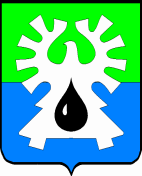 МУНИЦИПАЛЬНОЕ ОБРАЗОВАНИЕ ГОРОД УРАЙХанты-Мансийский автономный округ - ЮграАДМИНИСТРАЦИЯ ГОРОДА УРАЙПОСТАНОВЛЕНИЕот _______________	№ _______О внесении изменений в муниципальную программу «Информационное общество – Урай» на 2019-2030 годыНа основании Федерального закона от 06.10.2003 №131-ФЗ «Об общих принципах организации местного самоуправления в Российской Федерации», статьей 179 Бюджетного кодекса Российской Федерации, постановления администрации города Урай от 26.04.2017 №1085 «О муниципальных программах муниципального образования городского округа город Урай»:1. Внести изменения в муниципальную программу «Информационное общество – Урай» на 2019-2030 годы, утвержденную постановлением администрации города Урай от 25.09.2018 №2469, изложив ее в новой редакции согласно приложению.2. Опубликовать постановление в газете «Знамя» и разместить на официальном сайте органа местного самоуправления города Урай в информационно-телекоммуникационной сети «Интернет».3. Постановление вступает в силу с 01.01.2019.4. Контроль за выполнением постановления возложить на первого заместителя главы администрации города Урай В.В. Гамузова. Глава города Урай	 А.В.ИвановПриложение к постановлениюадминистрации города Урайот ______________ №_______Муниципальная программа «Информационное общество – Урай» на 2019-2030 годыПаспорт муниципальной программыРаздел 1. «О стимулировании инвестиционной и инновационной деятельности, развитие конкуренции и негосударственного сектора экономики».1.1. «Формирование благоприятной деловой среды».В городе Урай широко распространены информационные и коммуникационные технологии (далее – ИКТ), развит цифровой контент, созданы благоприятные условия для обеспечения равного доступа к ним гражданам, организациям, осуществляется создание эффективной системы муниципального управления на принципах подотчетности, прозрачности, результативности на основе внедрения ИКТ.В целях формирования благоприятной деловой среды в муниципальном образовании город Урай осуществляется взаимодействие органов местного самоуправления и представителей бизнес сообщества, жителей города посредством обеспечения функционирования многофункционального центра предоставления государственных и муниципальных услуг по принципу «одного окна», государственные и муниципальные услуги предоставляются с имеющимися преимуществами единого портала государственных услуг (далее – ЕПГУ).  Обеспечена возможность направления в электронной форме обращений в органы местного самоуправления, организован и работает сервис «обращения граждан». В открытых источниках, в том числе на официальном сайте органов местного самоуправления города Урай в информационно-телекоммуникационной сети «Интернет», размещается информация о финансировании функций местного самоуправления «Бюджет для граждан», «100 предложений в народный бюджет», планируется создание кластера информационных технологий.1.2. «Инвестиционные проекты».Мероприятия в рамках муниципальной программы не предусматривают реализацию инвестиционных проектов.1.3. «Развитие конкуренции».В соответствии с соглашением между Правительством Ханты-Мансийского автономного округа – Югры (далее также – автономный округ, ХМАО-Югра) и органами местного самоуправления по внедрению в Ханты-Мансийском автономном округе-Югре стандарта развития конкуренции от 25.12.2015 ОМСУ города Урай развивают конкуренцию на основе стандарта развития конкуренции в субъектах Российской Федерации, утвержденного распоряжением Правительства Российской Федерации от 05.09.2015 №1738-р, с учетом принципов его внедрения, а также осуществляют координацию реализации мероприятий, предусмотренных планом мероприятий (дорожной картой), утвержденным распоряжением Правительства ХМАО-Югры от 10.07.2015 №387-рп.Раздел 2. «Механизм реализации муниципальной программы».Механизм реализации муниципальной программы включает разработку и принятие нормативных правовых актов города Урай, необходимых для ее выполнения, своевременное уточнение перечня программных мероприятий, объема финансирования на очередной финансовый год и плановый период с уточнением затрат по программным мероприятиям, корректировку плановых значений целевых показателей на основании мониторинга фактически достигнутых целевых показателей реализации муниципальной программы, уточнения, связанные с изменениями внешней среды, с учетом результатов проводимых в городе Урай социологических исследований, а также информирование общественности о финансировании, ходе и результатах реализации муниципальной программы, посредством размещения информации на официальном сайте органов местного самоуправления города Урай в информационно-телекоммуникационной сети «Интернет».Должностные лица - ответственные исполнители муниципальной программы, соисполнители муниципальной программы несут персональную ответственность за своевременное и качественное исполнение мероприятий и достижение целевых показателей. Механизм взаимодействия ответственного исполнителя и соисполнителей муниципальной программы, распределения полномочий, осуществления контроля за ходом реализации муниципальной программы установлен Порядком принятия решения о разработке муниципальных программ муниципального образования городской округ город Урай, их формирования, утверждения, корректировки и реализации, утвержденным постановлением администрации города Урай от 26.04.2017 №1085.Реализация мероприятий муниципальной программы осуществляется с учетом метода проектного управления и с учетом технологий бережливого производства, путем достижения целей внедрения информационных технологий, сформированных с учетом приоритетов развития инфраструктуры информационных систем, эффективного муниципального управления, снижения времени для принятия управленческих решений, создания новых сервисов для граждан, облегчающих их взаимодействие с органами местного самоуправления, повышения информационной открытости перед обществом, сокращения временных затрат на обработку информации при использовании информационных систем, снижения затрат и сокращение издержек при реализации органами местного самоуправления функций и исполнении полномочий. Для реализации отдельных мероприятий муниципальной программы формируются соответствующие муниципальные задания муниципальным учреждениям.Перечень возможных рисков при реализации муниципальной программы и мер по их преодолению приведен в Таблице 5 муниципальной программы.Таблица 1Целевые показатели муниципальной программы(1) Постановление Правительства ХМАО-Югры от 27 апреля 2018 г. № 136-п «О системе электронного документооборота Ханты-мансийского автономного округа – Югры». (2) Постановление Правительства ХМАО-Югры от 05 октября 2018 года №353-п «О государственной программе Ханты-Мансийского автономного округа – Югры «Цифровое развитие Ханты-Мансийского автономного округа – Югры».Таблица 1.1Методика расчета целевых показателей муниципальной программыТаблица 2Перечень основных мероприятий муниципальной программыТаблица 3Характеристика основных мероприятий муниципальной программы, их связь с целевыми показателямиТаблица 4Перечень возможных рисков при реализации муниципальной программы и мер по их преодолению1.Наименование муниципальной программы «Информационное общество - Урай» на 2019-2030 годы (далее также – программа, муниципальная программа)2Дата утверждения муниципальной программы Постановление администрации города Урай от 25.09.2018 №2469 «Об утверждении муниципальной программы «Информационное общество – Урай» на 2019-2030 годы3.Куратор муниципальной программы Первый заместитель главы города Урай4Ответственный исполнитель муниципальной программыУправление по информационным технологиям и связи администрации города Урай5.Соисполнители муниципальной программыОрганы администрации города Урай, не обладающие правами юридического лица; Муниципальное казенное учреждение «Управление градостроительства, землепользования и природопользования города Урай» (далее - МКУ УГЗиП);Муниципальное бюджетное учреждение газета «Знамя» (далее - МБУ газета «Знамя»);Муниципальное автономное учреждение дополнительного образования «Детско-юношеская  спортивная школа «Старт» (далее - МАУ ДО ДЮСШ «Старт»);Муниципальное автономное учреждение дополнительного образования «Детско-юношеская спортивная школа «Звезды Югры» (далее - МАУ ДО ДЮСШ «Звезды Югры»);Муниципальное автономное учреждение «Культура» (далее - МАУ «Культура»);Муниципальное казенное учреждение «Управление жилищно-коммунального хозяйства города Урай» (далее - МКУ УЖКХ);Комитет по финансам администрации города Урай (далее – Комитет по финансам);Управление образования и молодежной политики администрации города Урай и учреждения, в отношении которых Управление образования и молодежной политики администрации города Урай осуществляет часть функций и полномочий учредителя;Муниципальное бюджетное учреждение дополнительного образования «Детская школа искусств №1» (далее - МБУ ДО ДШИ №1);Муниципальное бюджетное учреждение дополнительного образования «Детская школа искусств №2» (далее - МБУ ДО ДШИ №2); Муниципальное автономное учреждение «Многофункциональный центр предоставления государственных и муниципальных услуг» (далее - МАУ МФЦ).6.Цель муниципальной программыФормирование информационного пространства на основе использования информационных и телекоммуникационных технологий для повышения качества жизни граждан, улучшения условий деятельности организаций города Урай и обеспечения условий для реализации эффективной системы управления в органах местного самоуправления города.7.Задачи муниципальной программы Развитие информационного общества и формирование электронного муниципалитета.Обеспечение условий для безопасности информации в
информационных системах в органах местного самоуправления города Урай и муниципальных учреждениях для обеспечения системы эффективного управления.Обеспечение доступности населению города информации о деятельности органов местного самоуправления города Урай и социально-экономическом развитии города посредством средств массовой информации.8.Подпрограммы муниципальной программы-9.Наименование портфеля проектов, проекта, направленных, в том числе на реализацию в городе Урай национальных проектов (программ)  Российской ФедерацииПортфель проектов «Цифровая экономика Югры»10.Целевые показатели муниципальной программыУвеличение доли органов местного самоуправления (далее также – ОМСУ) и муниципальных казенных учреждений, использующих в своей деятельности систему электронного документооборота с 50% до 100%.Уменьшение стоимостной доли закупаемого и (или) арендуемого ОМСУ иностранного программного обеспечения с 50% до 10%.Увеличение доли муниципальных информационных систем обработки персональных данных, защищенных в соответствии с требованиями действующего законодательства с 30% до 100%.Увеличение доли  ОМСУ и муниципальных казенных учреждений, подключенных к корпоративной сети передачи данных ОМСУ с 50% до 100%.Уменьшение среднего срока простоя государственных и муниципальных систем в результате компьютерных атак от 65 до 1 часа.Увеличение количества информационных материалов о деятельности органов местного самоуправления в теле- и радио эфире ТРК «Спектр» от 625 до 637 штук.Увеличение количества публикаций о деятельности органов местного самоуправления и социально-экономических преобразованиях в муниципальном образовании на страницах газеты «Знамя» от 520 до 532 штук.Увеличение количества просмотров официального сайта органов местного самоуправления города Урай в информационно-телекоммуникационной сети «Интернет» от 620000 до 740000 штук.Повышение доверия к печатному источнику информации о деятельности ОМСУ, процентов от числа опрошенных респондентов, ответивших «доверяю» и «скорее доверяю»,  от 55% до 67%.11.Срок реализации муниципальной программы  2019 – 2030 годы12.Параметры финансового обеспечения муниципальной программы Источник финансового обеспечения муниципальной программы:- бюджет муниципального образования городского округа город Урай;- бюджет Ханты - Мансийского автономного округа – Югры.Для реализации Программы необходимо:- 2019 год – 24 411,8 тыс. рублей; - 2020 год – 22 283,5 тыс. рублей;- 2021 год – 24 650,1 тыс. рублей;- 2022 год – 22 650,1 тыс. рублей; - 2023 год – 22 660,1 тыс. рублей;- 2024 год – 21 105,6 тыс. рублей;- 2025 год – 23 950,1 тыс. рублей;- 2026 год – 22 110,1 тыс. рублей; - 2027 год – 20 555,6 тыс. рублей; - 2028 год – 23 400,1 тыс. рублей;- 2029 год – 22 110,1 тыс. рублей;- 2030 год – 20 555,6 тыс. рублей.13.Параметры финансового обеспечения портфеля проектов, проекта, направленных в том числе на реализацию в Ханты-Мансийском автономном округе – Югре национальных проектов (программ)  Российской Федерации-№ п/пНаименование показателяЕд.изм.Базовый показатель на начало реализации муниципальной программыЗначение показателя по годамЗначение показателя по годамЗначение показателя по годамЗначение показателя по годамЗначение показателя по годамЗначение показателя по годамЗначение показателя по годамЗначение показателя по годамЗначение показателя по годамЗначение показателя по годамЗначение показателя по годамЗначение показателя по годамЦелевое значение показателя на момент окончания действия муниципальной программы№ п/пНаименование показателяЕд.изм.Базовый показатель на начало реализации муниципальной программы201920202021202220232024202520262027202820292030Целевое значение показателя на момент окончания действия муниципальной программы1.Цель 1. Формирование информационного пространства на основе использования информационных и телекоммуникационных технологий для повышения качества жизни граждан, улучшения условий деятельности организаций города Урай и обеспечения условий для реализации эффективной системы управления в органах местного самоуправления города.Цель 1. Формирование информационного пространства на основе использования информационных и телекоммуникационных технологий для повышения качества жизни граждан, улучшения условий деятельности организаций города Урай и обеспечения условий для реализации эффективной системы управления в органах местного самоуправления города.Цель 1. Формирование информационного пространства на основе использования информационных и телекоммуникационных технологий для повышения качества жизни граждан, улучшения условий деятельности организаций города Урай и обеспечения условий для реализации эффективной системы управления в органах местного самоуправления города.Цель 1. Формирование информационного пространства на основе использования информационных и телекоммуникационных технологий для повышения качества жизни граждан, улучшения условий деятельности организаций города Урай и обеспечения условий для реализации эффективной системы управления в органах местного самоуправления города.Цель 1. Формирование информационного пространства на основе использования информационных и телекоммуникационных технологий для повышения качества жизни граждан, улучшения условий деятельности организаций города Урай и обеспечения условий для реализации эффективной системы управления в органах местного самоуправления города.Цель 1. Формирование информационного пространства на основе использования информационных и телекоммуникационных технологий для повышения качества жизни граждан, улучшения условий деятельности организаций города Урай и обеспечения условий для реализации эффективной системы управления в органах местного самоуправления города.Цель 1. Формирование информационного пространства на основе использования информационных и телекоммуникационных технологий для повышения качества жизни граждан, улучшения условий деятельности организаций города Урай и обеспечения условий для реализации эффективной системы управления в органах местного самоуправления города.Цель 1. Формирование информационного пространства на основе использования информационных и телекоммуникационных технологий для повышения качества жизни граждан, улучшения условий деятельности организаций города Урай и обеспечения условий для реализации эффективной системы управления в органах местного самоуправления города.Цель 1. Формирование информационного пространства на основе использования информационных и телекоммуникационных технологий для повышения качества жизни граждан, улучшения условий деятельности организаций города Урай и обеспечения условий для реализации эффективной системы управления в органах местного самоуправления города.Цель 1. Формирование информационного пространства на основе использования информационных и телекоммуникационных технологий для повышения качества жизни граждан, улучшения условий деятельности организаций города Урай и обеспечения условий для реализации эффективной системы управления в органах местного самоуправления города.Цель 1. Формирование информационного пространства на основе использования информационных и телекоммуникационных технологий для повышения качества жизни граждан, улучшения условий деятельности организаций города Урай и обеспечения условий для реализации эффективной системы управления в органах местного самоуправления города.Цель 1. Формирование информационного пространства на основе использования информационных и телекоммуникационных технологий для повышения качества жизни граждан, улучшения условий деятельности организаций города Урай и обеспечения условий для реализации эффективной системы управления в органах местного самоуправления города.Цель 1. Формирование информационного пространства на основе использования информационных и телекоммуникационных технологий для повышения качества жизни граждан, улучшения условий деятельности организаций города Урай и обеспечения условий для реализации эффективной системы управления в органах местного самоуправления города.Цель 1. Формирование информационного пространства на основе использования информационных и телекоммуникационных технологий для повышения качества жизни граждан, улучшения условий деятельности организаций города Урай и обеспечения условий для реализации эффективной системы управления в органах местного самоуправления города.Цель 1. Формирование информационного пространства на основе использования информационных и телекоммуникационных технологий для повышения качества жизни граждан, улучшения условий деятельности организаций города Урай и обеспечения условий для реализации эффективной системы управления в органах местного самоуправления города.Цель 1. Формирование информационного пространства на основе использования информационных и телекоммуникационных технологий для повышения качества жизни граждан, улучшения условий деятельности организаций города Урай и обеспечения условий для реализации эффективной системы управления в органах местного самоуправления города.1.1Задача 1. Развитие информационного общества и формирование электронного муниципалитета.Задача 1. Развитие информационного общества и формирование электронного муниципалитета.Задача 1. Развитие информационного общества и формирование электронного муниципалитета.Задача 1. Развитие информационного общества и формирование электронного муниципалитета.Задача 1. Развитие информационного общества и формирование электронного муниципалитета.Задача 1. Развитие информационного общества и формирование электронного муниципалитета.Задача 1. Развитие информационного общества и формирование электронного муниципалитета.Задача 1. Развитие информационного общества и формирование электронного муниципалитета.Задача 1. Развитие информационного общества и формирование электронного муниципалитета.Задача 1. Развитие информационного общества и формирование электронного муниципалитета.Задача 1. Развитие информационного общества и формирование электронного муниципалитета.Задача 1. Развитие информационного общества и формирование электронного муниципалитета.Задача 1. Развитие информационного общества и формирование электронного муниципалитета.Задача 1. Развитие информационного общества и формирование электронного муниципалитета.Задача 1. Развитие информационного общества и формирование электронного муниципалитета.Задача 1. Развитие информационного общества и формирование электронного муниципалитета.1.1.1Доля ОМСУ и муниципальных казенных учреждений, использующих в своей деятельности систему электронного документооборота (1)%50901001001001001001001001001001001001001.1.2Стоимостная доля закупаемого и (или) арендуемого ОМСУ иностранного программного обеспечения (2)%50403025201510101010101010101.2.Задача 2. Обеспечение условий для безопасности информации в информационных системах в органах местного самоуправления города Урай и муниципальных учреждениях для обеспечения системы эффективного управления.Задача 2. Обеспечение условий для безопасности информации в информационных системах в органах местного самоуправления города Урай и муниципальных учреждениях для обеспечения системы эффективного управления.Задача 2. Обеспечение условий для безопасности информации в информационных системах в органах местного самоуправления города Урай и муниципальных учреждениях для обеспечения системы эффективного управления.Задача 2. Обеспечение условий для безопасности информации в информационных системах в органах местного самоуправления города Урай и муниципальных учреждениях для обеспечения системы эффективного управления.Задача 2. Обеспечение условий для безопасности информации в информационных системах в органах местного самоуправления города Урай и муниципальных учреждениях для обеспечения системы эффективного управления.Задача 2. Обеспечение условий для безопасности информации в информационных системах в органах местного самоуправления города Урай и муниципальных учреждениях для обеспечения системы эффективного управления.Задача 2. Обеспечение условий для безопасности информации в информационных системах в органах местного самоуправления города Урай и муниципальных учреждениях для обеспечения системы эффективного управления.Задача 2. Обеспечение условий для безопасности информации в информационных системах в органах местного самоуправления города Урай и муниципальных учреждениях для обеспечения системы эффективного управления.Задача 2. Обеспечение условий для безопасности информации в информационных системах в органах местного самоуправления города Урай и муниципальных учреждениях для обеспечения системы эффективного управления.Задача 2. Обеспечение условий для безопасности информации в информационных системах в органах местного самоуправления города Урай и муниципальных учреждениях для обеспечения системы эффективного управления.Задача 2. Обеспечение условий для безопасности информации в информационных системах в органах местного самоуправления города Урай и муниципальных учреждениях для обеспечения системы эффективного управления.Задача 2. Обеспечение условий для безопасности информации в информационных системах в органах местного самоуправления города Урай и муниципальных учреждениях для обеспечения системы эффективного управления.Задача 2. Обеспечение условий для безопасности информации в информационных системах в органах местного самоуправления города Урай и муниципальных учреждениях для обеспечения системы эффективного управления.Задача 2. Обеспечение условий для безопасности информации в информационных системах в органах местного самоуправления города Урай и муниципальных учреждениях для обеспечения системы эффективного управления.Задача 2. Обеспечение условий для безопасности информации в информационных системах в органах местного самоуправления города Урай и муниципальных учреждениях для обеспечения системы эффективного управления.Задача 2. Обеспечение условий для безопасности информации в информационных системах в органах местного самоуправления города Урай и муниципальных учреждениях для обеспечения системы эффективного управления.1.2.1Доля муниципальных информационных систем обработки персональных данных, защищенных в соответствии с требованиями действующего законодательства (2)%3050601001001001001001001001001001001001.2.2Доля ОМСУ и муниципальных казенных учреждений, подключенных к корпоративной сети передачи данных ОМСУ%5060657075808590951001001001001001.2.3Средний срок простоя государственных и муниципальных систем в результате компьютерных атак (2)Час.65482418126111111111.3Задача 3. Обеспечение доступности населению города информации о деятельности органов местного самоуправления города Урай и социально-экономическом развитии города посредством средств массовой информации.Задача 3. Обеспечение доступности населению города информации о деятельности органов местного самоуправления города Урай и социально-экономическом развитии города посредством средств массовой информации.Задача 3. Обеспечение доступности населению города информации о деятельности органов местного самоуправления города Урай и социально-экономическом развитии города посредством средств массовой информации.Задача 3. Обеспечение доступности населению города информации о деятельности органов местного самоуправления города Урай и социально-экономическом развитии города посредством средств массовой информации.Задача 3. Обеспечение доступности населению города информации о деятельности органов местного самоуправления города Урай и социально-экономическом развитии города посредством средств массовой информации.Задача 3. Обеспечение доступности населению города информации о деятельности органов местного самоуправления города Урай и социально-экономическом развитии города посредством средств массовой информации.Задача 3. Обеспечение доступности населению города информации о деятельности органов местного самоуправления города Урай и социально-экономическом развитии города посредством средств массовой информации.Задача 3. Обеспечение доступности населению города информации о деятельности органов местного самоуправления города Урай и социально-экономическом развитии города посредством средств массовой информации.Задача 3. Обеспечение доступности населению города информации о деятельности органов местного самоуправления города Урай и социально-экономическом развитии города посредством средств массовой информации.Задача 3. Обеспечение доступности населению города информации о деятельности органов местного самоуправления города Урай и социально-экономическом развитии города посредством средств массовой информации.Задача 3. Обеспечение доступности населению города информации о деятельности органов местного самоуправления города Урай и социально-экономическом развитии города посредством средств массовой информации.Задача 3. Обеспечение доступности населению города информации о деятельности органов местного самоуправления города Урай и социально-экономическом развитии города посредством средств массовой информации.Задача 3. Обеспечение доступности населению города информации о деятельности органов местного самоуправления города Урай и социально-экономическом развитии города посредством средств массовой информации.Задача 3. Обеспечение доступности населению города информации о деятельности органов местного самоуправления города Урай и социально-экономическом развитии города посредством средств массовой информации.Задача 3. Обеспечение доступности населению города информации о деятельности органов местного самоуправления города Урай и социально-экономическом развитии города посредством средств массовой информации.Задача 3. Обеспечение доступности населению города информации о деятельности органов местного самоуправления города Урай и социально-экономическом развитии города посредством средств массовой информации.1.3.1Количество информационных материалов о деятельности ОМСУ в теле- и радио эфире ТРК «Спектр»Шт.6256266276286296306316326336346356366376371.3.2Количество публикаций о деятельности ОМСУ и социально-экономических преобразованиях в муниципальном образовании на страницах газеты «Знамя»Шт.5205215225235245255265275285295305315325321.3.3Количество просмотров официального сайта ОМСУ города Урай в информационно-телекоммуникационной сети «Интернет»Тыс.шт.6206306406506606706706907007107207307407401.3.4Доверие к печатному источнику информации о деятельности ОМСУ, процентов от числа опрошенных респондентов, ответивших «доверяю» и «скорее доверяю»%5556575859606162636465666767№Наименование показателяЕд. изм.Методика расчета1Доля ОМСУ и муниципальных казенных учреждений, использующих в своей деятельности систему электронного документооборота (далее – СЭД)%Рассчитывается как отношение количества ОМСУ и МКУ, использующих в своей деятельности СЭД (либо аналогичные системы электронного документооборота), к общему количеству органов местного самоуправления и муниципальных казенных учреждений.Источник информации: мониторинг показателя, сформированный управлением по информационным технологиям и связи администрации города Урай (далее - УИТиС). 2Стоимостная доля закупаемого и (или) арендуемого ОМСУ иностранного программного обеспечения%Показатель расчетный, определяется по формуле:Д = (Ди / Доб) * 100, гдеД - стоимостная доля закупаемого и (или) арендуемого ОМСУ иностранного программного обеспечения;Ди – стоимость закупаемого и (или) арендуемого ОМСУ иностранного программного обеспечения;Доб – стоимость закупаемого и (или) арендуемого ОМСУ программного обеспечения.Источник информации: мониторинг показателя, сформированный УИТиС.3Доля муниципальных информационных систем обработки персональных данных, защищенных в соответствии с требованиями действующего законодательства%Рассчитывается путем вычисления доли муниципальных информационных систем обработки персональных данных, защищенных в соответствии с требованиями действующего законодательства, от общего числа муниципальных информационных систем обработки персональных данных. Источник информации: мониторинг показателя, сформированный  УИТиС.4Доля  ОМСУ и муниципальных казенных учреждений, подключенных к корпоративной сети передачи данных ОМСУ%Рассчитывается как отношение количества ОМСУ и МКУ, подключенных к корпоративной сети передачи данных ОМСУ, к общему количеству ОМСУ и муниципальных казенных учреждений.Источник информации: мониторинг показателя, сформированный  УИТиС.5Средний срок простоя государственных и муниципальных систем в результате компьютерных атакчасПоказатель расчетный, определяется по формуле:Тср.п = (∑Тп) / Кинц, гдеТп – время, затраченное на восстановление доступности государственных и муниципальных систем после реализации компьютерной атаки;∑Тп – сумма общих временных затрат на восстановление доступности государственных и муниципальных систем после реализации компьютерных атак;Кинц – количество инцидентов информационной безопасности, в результате которых нарушена доступность государственных и муниципальных систем в результате компьютерных атак.Источник информации: мониторинг показателя, сформированный УИТиС.6Количество информационных материалов о деятельности ОМСУ в теле- и радио эфире ТРК «Спектр»Шт.Определяется путем подсчета фактически вышедших в эфире сюжетов, программ и прямых эфиров в отчетном периоде.Источник информации: мониторинг фактически вышедших в эфире сюжетов, программ и прямых эфиров в отчетном периоде, проводимый пресс-службой администрации города Урай.7Количество публикаций о деятельности ОМСУ и социально-экономических преобразованиях в муниципальном образовании на страницах газеты «Знамя»Шт.Определяется путем подсчета фактически опубликованных статей и заметок в отчетном периоде. Источник информации: мониторинг фактически опубликованных статей и заметок в отчетном периоде, проводимый пресс-службой администрации города Урай.8Количество просмотров официального сайта ОМСУ города Урай в сети Интернет (далее – официальный сайт)Шт.Рассчитывается исходя из фактического количества просмотров  официального сайта. Источник информации: мониторинг данных счетчика официального сайта, сформированный  УИТиС.9Доверие к печатному источнику информации о деятельности ОМСУ, процентов от числа опрошенных респондентов, ответивших «доверяю» и «скорее доверяю»%Определяется путем проведения социологического опроса среди жителей города Урай, в ходе которого вычисляется процент от числа опрошенных респондентов, ответивших «доверяю» и «скорее доверяю», по отношению к общему числу опрошенных респондентов в отчетном периоде. Источник информации: мониторинг результатов социологического опроса, сформированный отделом по работе с обращениями граждан администрации города Урай.                                                                                                                                                  №Основные мероприятия муниципальной программыОтветственный исполнитель/соисполнитель муниципальной программыЦелевой показатель,№Источники финансированияФинансовые затраты на реализацию (тыс.рублей)Финансовые затраты на реализацию (тыс.рублей)Финансовые затраты на реализацию (тыс.рублей)Финансовые затраты на реализацию (тыс.рублей)Финансовые затраты на реализацию (тыс.рублей)Финансовые затраты на реализацию (тыс.рублей)Финансовые затраты на реализацию (тыс.рублей)Финансовые затраты на реализацию (тыс.рублей)Финансовые затраты на реализацию (тыс.рублей)Финансовые затраты на реализацию (тыс.рублей)Финансовые затраты на реализацию (тыс.рублей)Финансовые затраты на реализацию (тыс.рублей)Финансовые затраты на реализацию (тыс.рублей)                                                                                                                                                  №Основные мероприятия муниципальной программыОтветственный исполнитель/соисполнитель муниципальной программыЦелевой показатель,№Источники финансированияОбъем финансирования (всего, тыс. руб.)в том числе по годам, тыс. руб.в том числе по годам, тыс. руб.в том числе по годам, тыс. руб.в том числе по годам, тыс. руб.в том числе по годам, тыс. руб.в том числе по годам, тыс. руб.в том числе по годам, тыс. руб.в том числе по годам, тыс. руб.в том числе по годам, тыс. руб.в том числе по годам, тыс. руб.в том числе по годам, тыс. руб.в том числе по годам, тыс. руб.                                                                                                                                                  №Основные мероприятия муниципальной программыОтветственный исполнитель/соисполнитель муниципальной программыЦелевой показатель,№Источники финансированияОбъем финансирования (всего, тыс. руб.)2019202020212022202320242025202620272028202920301Цель 1. Формирование информационного пространства на основе использования информационных и телекоммуникационных технологий для повышения качества жизни граждан, улучшения условий деятельности организаций города Урай и обеспечения условий для реализации эффективной системы управления в органах местного самоуправления города.Цель 1. Формирование информационного пространства на основе использования информационных и телекоммуникационных технологий для повышения качества жизни граждан, улучшения условий деятельности организаций города Урай и обеспечения условий для реализации эффективной системы управления в органах местного самоуправления города.Цель 1. Формирование информационного пространства на основе использования информационных и телекоммуникационных технологий для повышения качества жизни граждан, улучшения условий деятельности организаций города Урай и обеспечения условий для реализации эффективной системы управления в органах местного самоуправления города.Цель 1. Формирование информационного пространства на основе использования информационных и телекоммуникационных технологий для повышения качества жизни граждан, улучшения условий деятельности организаций города Урай и обеспечения условий для реализации эффективной системы управления в органах местного самоуправления города.Цель 1. Формирование информационного пространства на основе использования информационных и телекоммуникационных технологий для повышения качества жизни граждан, улучшения условий деятельности организаций города Урай и обеспечения условий для реализации эффективной системы управления в органах местного самоуправления города.Цель 1. Формирование информационного пространства на основе использования информационных и телекоммуникационных технологий для повышения качества жизни граждан, улучшения условий деятельности организаций города Урай и обеспечения условий для реализации эффективной системы управления в органах местного самоуправления города.Цель 1. Формирование информационного пространства на основе использования информационных и телекоммуникационных технологий для повышения качества жизни граждан, улучшения условий деятельности организаций города Урай и обеспечения условий для реализации эффективной системы управления в органах местного самоуправления города.Цель 1. Формирование информационного пространства на основе использования информационных и телекоммуникационных технологий для повышения качества жизни граждан, улучшения условий деятельности организаций города Урай и обеспечения условий для реализации эффективной системы управления в органах местного самоуправления города.Цель 1. Формирование информационного пространства на основе использования информационных и телекоммуникационных технологий для повышения качества жизни граждан, улучшения условий деятельности организаций города Урай и обеспечения условий для реализации эффективной системы управления в органах местного самоуправления города.Цель 1. Формирование информационного пространства на основе использования информационных и телекоммуникационных технологий для повышения качества жизни граждан, улучшения условий деятельности организаций города Урай и обеспечения условий для реализации эффективной системы управления в органах местного самоуправления города.Цель 1. Формирование информационного пространства на основе использования информационных и телекоммуникационных технологий для повышения качества жизни граждан, улучшения условий деятельности организаций города Урай и обеспечения условий для реализации эффективной системы управления в органах местного самоуправления города.Цель 1. Формирование информационного пространства на основе использования информационных и телекоммуникационных технологий для повышения качества жизни граждан, улучшения условий деятельности организаций города Урай и обеспечения условий для реализации эффективной системы управления в органах местного самоуправления города.Цель 1. Формирование информационного пространства на основе использования информационных и телекоммуникационных технологий для повышения качества жизни граждан, улучшения условий деятельности организаций города Урай и обеспечения условий для реализации эффективной системы управления в органах местного самоуправления города.Цель 1. Формирование информационного пространства на основе использования информационных и телекоммуникационных технологий для повышения качества жизни граждан, улучшения условий деятельности организаций города Урай и обеспечения условий для реализации эффективной системы управления в органах местного самоуправления города.Цель 1. Формирование информационного пространства на основе использования информационных и телекоммуникационных технологий для повышения качества жизни граждан, улучшения условий деятельности организаций города Урай и обеспечения условий для реализации эффективной системы управления в органах местного самоуправления города.Цель 1. Формирование информационного пространства на основе использования информационных и телекоммуникационных технологий для повышения качества жизни граждан, улучшения условий деятельности организаций города Урай и обеспечения условий для реализации эффективной системы управления в органах местного самоуправления города.Цель 1. Формирование информационного пространства на основе использования информационных и телекоммуникационных технологий для повышения качества жизни граждан, улучшения условий деятельности организаций города Урай и обеспечения условий для реализации эффективной системы управления в органах местного самоуправления города.1.1Задача 1. Развитие информационного общества и формирование электронного муниципалитета.Задача 1. Развитие информационного общества и формирование электронного муниципалитета.Задача 1. Развитие информационного общества и формирование электронного муниципалитета.Задача 1. Развитие информационного общества и формирование электронного муниципалитета.Задача 1. Развитие информационного общества и формирование электронного муниципалитета.Задача 1. Развитие информационного общества и формирование электронного муниципалитета.Задача 1. Развитие информационного общества и формирование электронного муниципалитета.Задача 1. Развитие информационного общества и формирование электронного муниципалитета.Задача 1. Развитие информационного общества и формирование электронного муниципалитета.Задача 1. Развитие информационного общества и формирование электронного муниципалитета.Задача 1. Развитие информационного общества и формирование электронного муниципалитета.Задача 1. Развитие информационного общества и формирование электронного муниципалитета.Задача 1. Развитие информационного общества и формирование электронного муниципалитета.Задача 1. Развитие информационного общества и формирование электронного муниципалитета.Задача 1. Развитие информационного общества и формирование электронного муниципалитета.Задача 1. Развитие информационного общества и формирование электронного муниципалитета.Задача 1. Развитие информационного общества и формирование электронного муниципалитета.1.1.1Развитие информационных систем, инфраструктуры информационного общества и цифровой экономики на территории  муниципального образования города Урай (далее также – муниципальное образование)УИТиС1.1.11.1.2Всего16 650,02200,02200,02200,02200,01200,01200,01200,0850,0850,0850,0850,0850,01.1.1Развитие информационных систем, инфраструктуры информационного общества и цифровой экономики на территории  муниципального образования города Урай (далее также – муниципальное образование)УИТиС1.1.11.1.2Федеральный бюджет0,00,00,00,00,00,00,00,00,00,00,00,00,01.1.1Развитие информационных систем, инфраструктуры информационного общества и цифровой экономики на территории  муниципального образования города Урай (далее также – муниципальное образование)УИТиС1.1.11.1.2Бюджет Ханты-Мансийского автономного округа - Югры0,00,00,00,00,00,00,00,00,00,00,00,00,01.1.1Развитие информационных систем, инфраструктуры информационного общества и цифровой экономики на территории  муниципального образования города Урай (далее также – муниципальное образование)УИТиС1.1.11.1.2Бюджет городского округа города Урай16 650,02200,02200,02200,02200,01200,01200,01200,0850,0850,0850,0850,0850,01.1.1Развитие информационных систем, инфраструктуры информационного общества и цифровой экономики на территории  муниципального образования города Урай (далее также – муниципальное образование)УИТиС1.1.11.1.2Иные источники финансирования0,00,00,00,00,00,00,00,00,00,00,00,00,01.1.1.1Развитие и сопровождение функциональных возможностей информационных порталов муниципального образования и официального сайтаУИТиС1.1.1Всего3600,0300,0300,0300,0300,0300,0300,0300,0300,0300,0300,0300,0300,01.1.1.1Развитие и сопровождение функциональных возможностей информационных порталов муниципального образования и официального сайтаУИТиС1.1.1Федеральный бюджет0,00,00,00,00,00,00,00,00,00,00,00,00,01.1.1.1Развитие и сопровождение функциональных возможностей информационных порталов муниципального образования и официального сайтаУИТиС1.1.1Бюджет Ханты-Мансийского автономного округа - Югры0,00,00,00,00,00,00,00,00,00,00,00,00,01.1.1.1Развитие и сопровождение функциональных возможностей информационных порталов муниципального образования и официального сайтаУИТиС1.1.1Бюджет городского округа города Урай3600,0300,0300,0300,0300,0300,0300,0300,0300,0300,0300,0300,0300,01.1.1.1Развитие и сопровождение функциональных возможностей информационных порталов муниципального образования и официального сайтаУИТиС1.1.1Иные источники финансирования0,00,00,00,00,00,00,00,00,00,00,00,00,01.1.1.2Поддержка, модернизация и развитие информационных систем в рамках реализации  мероприятий по формированию электронного муниципалитета на территории муниципального образования УИТиС1.1.1Всего2850,0300,0300,0300,0300,0300,0300,0300,0150,0150,0150,0150,0150,01.1.1.2Поддержка, модернизация и развитие информационных систем в рамках реализации  мероприятий по формированию электронного муниципалитета на территории муниципального образования УИТиС1.1.1Федеральный бюджет0,00,00,00,00,00,00,00,00,00,00,00,00,01.1.1.2Поддержка, модернизация и развитие информационных систем в рамках реализации  мероприятий по формированию электронного муниципалитета на территории муниципального образования УИТиС1.1.1Бюджет Ханты-Мансийского автономного округа - Югры0,00,00,00,00,00,00,00,00,00,00,00,00,01.1.1.2Поддержка, модернизация и развитие информационных систем в рамках реализации  мероприятий по формированию электронного муниципалитета на территории муниципального образования УИТиС1.1.1Бюджет городского округа города Урай2850,0300,0300,0300,0300,0300,0300,0300,0150,0150,0150,0150,0150,01.1.1.2Поддержка, модернизация и развитие информационных систем в рамках реализации  мероприятий по формированию электронного муниципалитета на территории муниципального образования УИТиС1.1.1Иные источники финансирования0,00,00,00,00,00,00,00,00,00,00,00,00,01.1.1.3Приобретение, внедрение и развитие (модернизация)  программного обеспечения, аппаратно-программных комплексов, сетевого оборудования  в рамках мероприятий по переходу на отечественное программное обеспечениеУИТиС1.1.2Всего9000,01500,01500,01500,01500500,0500,0500,0300,0300,0300,0300,0300,01.1.1.3Приобретение, внедрение и развитие (модернизация)  программного обеспечения, аппаратно-программных комплексов, сетевого оборудования  в рамках мероприятий по переходу на отечественное программное обеспечениеУИТиС1.1.2Федеральный бюджет0,00,00,00,00,00,00,00,00,00,00,00,00,01.1.1.3Приобретение, внедрение и развитие (модернизация)  программного обеспечения, аппаратно-программных комплексов, сетевого оборудования  в рамках мероприятий по переходу на отечественное программное обеспечениеУИТиС1.1.2Бюджет Ханты-Мансийского автономного округа - Югры0,00,00,00,00,00,00,00,00,00,00,00,00,01.1.1.3Приобретение, внедрение и развитие (модернизация)  программного обеспечения, аппаратно-программных комплексов, сетевого оборудования  в рамках мероприятий по переходу на отечественное программное обеспечениеУИТиС1.1.2Бюджет городского округа города Урай9000,01500,01500,01500,01500500,0500,0500,0300,0300,0300,0300,0300,01.1.1.3Приобретение, внедрение и развитие (модернизация)  программного обеспечения, аппаратно-программных комплексов, сетевого оборудования  в рамках мероприятий по переходу на отечественное программное обеспечениеУИТиС1.1.2Иные источники финансирования0,00,00,00,00,00,00,00,00,00,00,00,00,01.1.1.4Участие в семинарах и научно-практических конференциях по развитию ИКТУИТиС1.1.11.1.2Всего1200,0100,0100,0100,0100,0100,0100,0100,0100,0100,0100,0100,0100,01.1.1.4Участие в семинарах и научно-практических конференциях по развитию ИКТУИТиС1.1.11.1.2Федеральный бюджет0,00,00,00,00,00,00,00,00,00,00,00,00,01.1.1.4Участие в семинарах и научно-практических конференциях по развитию ИКТУИТиС1.1.11.1.2Бюджет Ханты-Мансийского автономного округа - Югры0,00,00,00,00,00,00,00,00,00,00,00,00,01.1.1.4Участие в семинарах и научно-практических конференциях по развитию ИКТУИТиС1.1.11.1.2Бюджет городского округа города Урай1200,0100,0100,0100,0100,0100,0100,0100,0100,0100,0100,0100,0100,01.1.1.4Участие в семинарах и научно-практических конференциях по развитию ИКТУИТиС1.1.11.1.2Иные источники финансирования0,00,00,00,00,00,00,00,00,00,00,00,00,01.2Задача 2. Обеспечение условий для безопасности информации в информационных системах в органах местного самоуправления города Урай и муниципальных учреждениях для обеспечения системы эффективного управления.Задача 2. Обеспечение условий для безопасности информации в информационных системах в органах местного самоуправления города Урай и муниципальных учреждениях для обеспечения системы эффективного управления.Задача 2. Обеспечение условий для безопасности информации в информационных системах в органах местного самоуправления города Урай и муниципальных учреждениях для обеспечения системы эффективного управления.Задача 2. Обеспечение условий для безопасности информации в информационных системах в органах местного самоуправления города Урай и муниципальных учреждениях для обеспечения системы эффективного управления.Задача 2. Обеспечение условий для безопасности информации в информационных системах в органах местного самоуправления города Урай и муниципальных учреждениях для обеспечения системы эффективного управления.Задача 2. Обеспечение условий для безопасности информации в информационных системах в органах местного самоуправления города Урай и муниципальных учреждениях для обеспечения системы эффективного управления.Задача 2. Обеспечение условий для безопасности информации в информационных системах в органах местного самоуправления города Урай и муниципальных учреждениях для обеспечения системы эффективного управления.Задача 2. Обеспечение условий для безопасности информации в информационных системах в органах местного самоуправления города Урай и муниципальных учреждениях для обеспечения системы эффективного управления.Задача 2. Обеспечение условий для безопасности информации в информационных системах в органах местного самоуправления города Урай и муниципальных учреждениях для обеспечения системы эффективного управления.Задача 2. Обеспечение условий для безопасности информации в информационных системах в органах местного самоуправления города Урай и муниципальных учреждениях для обеспечения системы эффективного управления.Задача 2. Обеспечение условий для безопасности информации в информационных системах в органах местного самоуправления города Урай и муниципальных учреждениях для обеспечения системы эффективного управления.Задача 2. Обеспечение условий для безопасности информации в информационных системах в органах местного самоуправления города Урай и муниципальных учреждениях для обеспечения системы эффективного управления.Задача 2. Обеспечение условий для безопасности информации в информационных системах в органах местного самоуправления города Урай и муниципальных учреждениях для обеспечения системы эффективного управления.Задача 2. Обеспечение условий для безопасности информации в информационных системах в органах местного самоуправления города Урай и муниципальных учреждениях для обеспечения системы эффективного управления.Задача 2. Обеспечение условий для безопасности информации в информационных системах в органах местного самоуправления города Урай и муниципальных учреждениях для обеспечения системы эффективного управления.Задача 2. Обеспечение условий для безопасности информации в информационных системах в органах местного самоуправления города Урай и муниципальных учреждениях для обеспечения системы эффективного управления.Задача 2. Обеспечение условий для безопасности информации в информационных системах в органах местного самоуправления города Урай и муниципальных учреждениях для обеспечения системы эффективного управления.1.2.1Формирование муниципальной телекоммуникационной инфраструктуры и развитие сервисов на ее основе.УИТиС1.2.2Всего7014,01068,0946,0600,0600,0600,0600,0600,0400,0400,0400,0400,0400,01.2.1Формирование муниципальной телекоммуникационной инфраструктуры и развитие сервисов на ее основе.УИТиС1.2.2Федеральный бюджет0,00,00,00,00,00,00,00,00,00,00,00,00,01.2.1Формирование муниципальной телекоммуникационной инфраструктуры и развитие сервисов на ее основе.УИТиС1.2.2Бюджет Ханты-Мансийского автономного округа - Югры0,00,00,00,00,00,00,00,00,00,00,00,00,01.2.1Формирование муниципальной телекоммуникационной инфраструктуры и развитие сервисов на ее основе.УИТиС1.2.2Бюджет городского округа города Урай7014,01068,0946,0600,0600,0600,0600,0600,0400,0400,0400,0400,0400,01.2.1Формирование муниципальной телекоммуникационной инфраструктуры и развитие сервисов на ее основе.УИТиС1.2.2Иные источники финансирования0,00,00,00,00,00,00,00,00,00,00,00,00,01.2.1.1Развитие (подключение новых объектов), модернизация и обеспечение эксплуатации Корпоративной сети передачи данных ОМСУУИТиС1.2.2Всего5150,0650,0500,0500,0500,0500,0500,0500,0300,0300,0300,0300,0300,01.2.1.1Развитие (подключение новых объектов), модернизация и обеспечение эксплуатации Корпоративной сети передачи данных ОМСУУИТиС1.2.2Федеральный бюджет0,00,00,00,00,00,00,00,00,00,00,00,00,01.2.1.1Развитие (подключение новых объектов), модернизация и обеспечение эксплуатации Корпоративной сети передачи данных ОМСУУИТиС1.2.2Бюджет Ханты-Мансийского автономного округа - Югры0,00,00,00,00,00,00,00,00,00,00,00,00,01.2.1.1Развитие (подключение новых объектов), модернизация и обеспечение эксплуатации Корпоративной сети передачи данных ОМСУУИТиС1.2.2Бюджет городского округа города Урай5150,0650,0500,0500,0500,0500,0500,0500,0300,0300,0300,0300,0300,01.2.1.1Развитие (подключение новых объектов), модернизация и обеспечение эксплуатации Корпоративной сети передачи данных ОМСУУИТиС1.2.2Иные источники финансирования0,00,00,00,00,00,00,00,00,00,00,00,00,01.2.1.2Развитие сервисов на основе корпоративной сети передачи данных ОМСУ (IP-телефония)УИТиС1.2.2Всего1864,0418,0446,0100,0100,0100,0100,0100,0100,0100,0100,0100,0100,01.2.1.2Развитие сервисов на основе корпоративной сети передачи данных ОМСУ (IP-телефония)УИТиС1.2.2Федеральный бюджет0,00,00,00,00,00,00,00,00,00,00,00,00,01.2.1.2Развитие сервисов на основе корпоративной сети передачи данных ОМСУ (IP-телефония)УИТиС1.2.2Бюджет Ханты-Мансийского автономного округа - Югры0,00,00,00,00,00,00,00,00,00,00,00,00,01.2.1.2Развитие сервисов на основе корпоративной сети передачи данных ОМСУ (IP-телефония)УИТиС1.2.2Бюджет городского округа города Урай1864,0418,0446,0100,0100,0100,0100,0100,0100,0100,0100,0100,0100,01.2.1.2Развитие сервисов на основе корпоративной сети передачи данных ОМСУ (IP-телефония)УИТиС1.2.2Иные источники финансирования0,00,00,00,00,00,00,00,00,00,00,00,00,01.2.2Обеспечение информационной безопасности в администрации города Урай, органах администрации города Урай, муниципальных казенных, бюджетных и автономных учреждениях города УрайУИТиС,Органы администрации города Урай, не обладающие правами юридического лица,МКУ УЖКХ,МБУ ДО ДШИ №1,МБУ ДО ДШИ №2,МАУ ДО ДЮСШ «Старт», МАУ ДО ДЮСШ «Звезды Югры»,МАУ МФЦ,Комитет по финансам,МКУ УГЗиП.1.2.11.2.3Всего25130,02674,0819,53364,01364,02374,0819,53664,02374,0819,53664,02374,0819,51.2.2Обеспечение информационной безопасности в администрации города Урай, органах администрации города Урай, муниципальных казенных, бюджетных и автономных учреждениях города УрайУИТиС,Органы администрации города Урай, не обладающие правами юридического лица,МКУ УЖКХ,МБУ ДО ДШИ №1,МБУ ДО ДШИ №2,МАУ ДО ДЮСШ «Старт», МАУ ДО ДЮСШ «Звезды Югры»,МАУ МФЦ,Комитет по финансам,МКУ УГЗиП.1.2.11.2.3Федеральный бюджет0,00,00,00,00,00,00,00,00,00,00,00,00,01.2.2Обеспечение информационной безопасности в администрации города Урай, органах администрации города Урай, муниципальных казенных, бюджетных и автономных учреждениях города УрайУИТиС,Органы администрации города Урай, не обладающие правами юридического лица,МКУ УЖКХ,МБУ ДО ДШИ №1,МБУ ДО ДШИ №2,МАУ ДО ДЮСШ «Старт», МАУ ДО ДЮСШ «Звезды Югры»,МАУ МФЦ,Комитет по финансам,МКУ УГЗиП.1.2.11.2.3Бюджет Ханты-Мансийского автономного округа - Югры265,2265,20,00,00,00,00,00,00,00,00,00,00,01.2.2Обеспечение информационной безопасности в администрации города Урай, органах администрации города Урай, муниципальных казенных, бюджетных и автономных учреждениях города УрайУИТиС,Органы администрации города Урай, не обладающие правами юридического лица,МКУ УЖКХ,МБУ ДО ДШИ №1,МБУ ДО ДШИ №2,МАУ ДО ДЮСШ «Старт», МАУ ДО ДЮСШ «Звезды Югры»,МАУ МФЦ,Комитет по финансам,МКУ УГЗиП.1.2.11.2.3Бюджет городского округа города Урай24864,82408,8819,53364,01364,02374,0819,53664,02374,0819,53664,02374,0819,51.2.2Обеспечение информационной безопасности в администрации города Урай, органах администрации города Урай, муниципальных казенных, бюджетных и автономных учреждениях города УрайУИТиС,Органы администрации города Урай, не обладающие правами юридического лица,МКУ УЖКХ,МБУ ДО ДШИ №1,МБУ ДО ДШИ №2,МАУ ДО ДЮСШ «Старт», МАУ ДО ДЮСШ «Звезды Югры»,МАУ МФЦ,Комитет по финансам,МКУ УГЗиП.1.2.11.2.3Иные источники финансирования0,00,00,00,00,00,00,00,00,00,00,00,00,01.2.2.1Сопровождение систем защиты информации (техническая поддержка, обновление лицензий)УИТиС1.2.1Всего4368,0364,0364,0364,0364,0364,0364,0364,0364,0364,0364,0364,0364,01.2.2.1Сопровождение систем защиты информации (техническая поддержка, обновление лицензий)УИТиС1.2.1Федеральный бюджет0,00,00,00,00,00,00,00,00,00,00,00,00,01.2.2.1Сопровождение систем защиты информации (техническая поддержка, обновление лицензий)УИТиС1.2.1Бюджет Ханты-Мансийского автономного округа - Югры0,00,00,00,00,00,00,00,00,00,00,00,00,01.2.2.1Сопровождение систем защиты информации (техническая поддержка, обновление лицензий)УИТиС1.2.1Бюджет городского округа города Урай4368,0364,0364,0364,0364,0364,0364,0364,0364,0364,0364,0364,0364,01.2.2.1Сопровождение систем защиты информации (техническая поддержка, обновление лицензий)УИТиС1.2.1Иные источники финансирования0,00,00,00,00,00,00,00,00,00,00,00,00,01.2.2.2Приобретение, внедрение и развитие (модернизация)  программного обеспечения, программно-аппаратных комплексов  информационной безопасности, обеспечивающих процессы информатизацииУИТиС1.2.1Всего3600,0300,0300,0300,0300,0300,0300,0300,0300,0300,0300,0300,0300,01.2.2.2Приобретение, внедрение и развитие (модернизация)  программного обеспечения, программно-аппаратных комплексов  информационной безопасности, обеспечивающих процессы информатизацииУИТиС1.2.1Федеральный бюджет0,00,00,00,00,00,00,00,00,00,00,00,00,01.2.2.2Приобретение, внедрение и развитие (модернизация)  программного обеспечения, программно-аппаратных комплексов  информационной безопасности, обеспечивающих процессы информатизацииУИТиС1.2.1Бюджет Ханты-Мансийского автономного округа - Югры0,00,00,00,00,00,00,00,00,00,00,00,00,01.2.2.2Приобретение, внедрение и развитие (модернизация)  программного обеспечения, программно-аппаратных комплексов  информационной безопасности, обеспечивающих процессы информатизацииУИТиС1.2.1Бюджет городского округа города Урай3600,0300,0300,0300,0300,0300,0300,0300,0300,0300,0300,0300,0300,01.2.2.2Приобретение, внедрение и развитие (модернизация)  программного обеспечения, программно-аппаратных комплексов  информационной безопасности, обеспечивающих процессы информатизацииУИТиС1.2.1Иные источники финансирования0,00,00,00,00,00,00,00,00,00,00,00,00,01.2.2.3Аттестация объектов информатизации на соответствие требованиям по безопасности: выделенные помещенияУИТиС1.2.1Всего1200,0300,00,00,0300,00,00,0300,00,00,0300,00,00,01.2.2.3Аттестация объектов информатизации на соответствие требованиям по безопасности: выделенные помещенияУИТиС1.2.1Федеральный бюджет0,00,00,00,00,00,00,00,00,00,00,00,00,01.2.2.3Аттестация объектов информатизации на соответствие требованиям по безопасности: выделенные помещенияУИТиС1.2.1Бюджет Ханты-Мансийского автономного округа - Югры0,00,00,00,00,00,00,00,00,00,00,00,00,01.2.2.3Аттестация объектов информатизации на соответствие требованиям по безопасности: выделенные помещенияУИТиС1.2.1Бюджет городского округа города Урай1200,0300,00,00,0300,00,00,0300,00,00,0300,00,00,01.2.2.3Аттестация объектов информатизации на соответствие требованиям по безопасности: выделенные помещенияУИТиС1.2.1Иные источники финансирования0,00,00,00,00,00,00,00,00,00,00,00,00,01.2.2.4Аттестация муниципальных информационных систем обработки персональных данных (далее - МИСПДн)УИТиС,Органы администрации города Урай, не обладающие правами юридического лица,МКУ УЖКХ,МБУ ДО ДШИ №1,МБУ ДО ДШИ №2,МАУ ДО ДЮСШ «Старт», МАУ ДО ДЮСШ «Звезды Югры»,МАУ МФЦ,Комитет по финансам,МКУ УГЗиП1.2.1Всего11067,2486,3155,52700,0400,0486,3155,52700,0486,3155,52700,0486,3155,51.2.2.4Аттестация муниципальных информационных систем обработки персональных данных (далее - МИСПДн)УИТиС,Органы администрации города Урай, не обладающие правами юридического лица,МКУ УЖКХ,МБУ ДО ДШИ №1,МБУ ДО ДШИ №2,МАУ ДО ДЮСШ «Старт», МАУ ДО ДЮСШ «Звезды Югры»,МАУ МФЦ,Комитет по финансам,МКУ УГЗиП1.2.1Федеральный бюджет0,00,00,00,00,00,00,00,00,00,00,00,00,01.2.2.4Аттестация муниципальных информационных систем обработки персональных данных (далее - МИСПДн)УИТиС,Органы администрации города Урай, не обладающие правами юридического лица,МКУ УЖКХ,МБУ ДО ДШИ №1,МБУ ДО ДШИ №2,МАУ ДО ДЮСШ «Старт», МАУ ДО ДЮСШ «Звезды Югры»,МАУ МФЦ,Комитет по финансам,МКУ УГЗиП1.2.1Бюджет Ханты-Мансийского автономного округа - Югры265,2265,20,00,00,00,00,00,00,00,00,00,00,01.2.2.4Аттестация муниципальных информационных систем обработки персональных данных (далее - МИСПДн)УИТиС,Органы администрации города Урай, не обладающие правами юридического лица,МКУ УЖКХ,МБУ ДО ДШИ №1,МБУ ДО ДШИ №2,МАУ ДО ДЮСШ «Старт», МАУ ДО ДЮСШ «Звезды Югры»,МАУ МФЦ,Комитет по финансам,МКУ УГЗиП1.2.1Бюджет городского округа города Урай10802,0221,1155,52700,0400,0486,3155,52700,0486,3155,52700,0486,3155,51.2.2.4Аттестация муниципальных информационных систем обработки персональных данных (далее - МИСПДн)УИТиС,Органы администрации города Урай, не обладающие правами юридического лица,МКУ УЖКХ,МБУ ДО ДШИ №1,МБУ ДО ДШИ №2,МАУ ДО ДЮСШ «Старт», МАУ ДО ДЮСШ «Звезды Югры»,МАУ МФЦ,Комитет по финансам,МКУ УГЗиП1.2.1Иные источники финансирования0,00,00,00,00,00,00,00,00,00,00,00,00,01.2.2.5Аттестация МИСПДн МАУ "МФЦ"МАУ МФЦ1.2.1Всего4894,81223,70,00,00,01223,70,00,01223,70,00,01223,70,01.2.2.5Аттестация МИСПДн МАУ "МФЦ"МАУ МФЦ1.2.1Федеральный бюджет0,00,00,00,00,00,00,00,00,00,00,00,00,01.2.2.5Аттестация МИСПДн МАУ "МФЦ"МАУ МФЦ1.2.1Бюджет Ханты-Мансийскогоавтономного округа - Югры265,2265,20,00,00,00,00,00,00,00,00,00,00,01.2.2.5Аттестация МИСПДн МАУ "МФЦ"МАУ МФЦ1.2.1Бюджет городского округа города Урай4894,81223,70,00,00,01223,70,00,01223,70,00,01223,70,01.2.2.5Аттестация МИСПДн МАУ "МФЦ"МАУ МФЦ1.2.1Иные источники финансирования0,00,00,00,00,00,00,00,00,00,00,00,00,01.3Задача 3. Обеспечение доступности населению города информации о деятельности органов местного самоуправления города Урай и социально-экономическом развитии города посредством средств массовой информации.Задача 3. Обеспечение доступности населению города информации о деятельности органов местного самоуправления города Урай и социально-экономическом развитии города посредством средств массовой информации.Задача 3. Обеспечение доступности населению города информации о деятельности органов местного самоуправления города Урай и социально-экономическом развитии города посредством средств массовой информации.Задача 3. Обеспечение доступности населению города информации о деятельности органов местного самоуправления города Урай и социально-экономическом развитии города посредством средств массовой информации.Задача 3. Обеспечение доступности населению города информации о деятельности органов местного самоуправления города Урай и социально-экономическом развитии города посредством средств массовой информации.Задача 3. Обеспечение доступности населению города информации о деятельности органов местного самоуправления города Урай и социально-экономическом развитии города посредством средств массовой информации.Задача 3. Обеспечение доступности населению города информации о деятельности органов местного самоуправления города Урай и социально-экономическом развитии города посредством средств массовой информации.Задача 3. Обеспечение доступности населению города информации о деятельности органов местного самоуправления города Урай и социально-экономическом развитии города посредством средств массовой информации.Задача 3. Обеспечение доступности населению города информации о деятельности органов местного самоуправления города Урай и социально-экономическом развитии города посредством средств массовой информации.Задача 3. Обеспечение доступности населению города информации о деятельности органов местного самоуправления города Урай и социально-экономическом развитии города посредством средств массовой информации.Задача 3. Обеспечение доступности населению города информации о деятельности органов местного самоуправления города Урай и социально-экономическом развитии города посредством средств массовой информации.Задача 3. Обеспечение доступности населению города информации о деятельности органов местного самоуправления города Урай и социально-экономическом развитии города посредством средств массовой информации.Задача 3. Обеспечение доступности населению города информации о деятельности органов местного самоуправления города Урай и социально-экономическом развитии города посредством средств массовой информации.Задача 3. Обеспечение доступности населению города информации о деятельности органов местного самоуправления города Урай и социально-экономическом развитии города посредством средств массовой информации.Задача 3. Обеспечение доступности населению города информации о деятельности органов местного самоуправления города Урай и социально-экономическом развитии города посредством средств массовой информации.Задача 3. Обеспечение доступности населению города информации о деятельности органов местного самоуправления города Урай и социально-экономическом развитии города посредством средств массовой информации.Задача 3. Обеспечение доступности населению города информации о деятельности органов местного самоуправления города Урай и социально-экономическом развитии города посредством средств массовой информации.1.3.1Информирование населения через средства массовой информацииПресс-служба администрации города Урай,МАУ ДО ДЮСШ «Старт», МАУ ДО ДЮСШ «Звезды Югры»,МАУ «Культура»,МКУ УЖКХ,Муниципальное автономное учреждение города Урай «Городской методический центр» (далее - МАУ ГМЦ)1.3.1 1.3.2 1.3.3Всего221648,818469,818318,018486,118486,118486,118486,118486,118486,118486,118486,118486,118486,11.3.1Информирование населения через средства массовой информацииПресс-служба администрации города Урай,МАУ ДО ДЮСШ «Старт», МАУ ДО ДЮСШ «Звезды Югры»,МАУ «Культура»,МКУ УЖКХ,Муниципальное автономное учреждение города Урай «Городской методический центр» (далее - МАУ ГМЦ)1.3.1 1.3.2 1.3.3Федеральный бюджет0,00,00,00,00,00,00,00,00,00,00,00,00,01.3.1Информирование населения через средства массовой информацииПресс-служба администрации города Урай,МАУ ДО ДЮСШ «Старт», МАУ ДО ДЮСШ «Звезды Югры»,МАУ «Культура»,МКУ УЖКХ,Муниципальное автономное учреждение города Урай «Городской методический центр» (далее - МАУ ГМЦ)1.3.1 1.3.2 1.3.3Бюджет Ханты-Мансийского автономного округа - Югры0,00,00,00,00,00,00,00,00,00,00,00,00,01.3.1Информирование населения через средства массовой информацииПресс-служба администрации города Урай,МАУ ДО ДЮСШ «Старт», МАУ ДО ДЮСШ «Звезды Югры»,МАУ «Культура»,МКУ УЖКХ,Муниципальное автономное учреждение города Урай «Городской методический центр» (далее - МАУ ГМЦ)1.3.1 1.3.2 1.3.3Бюджет городского округа города Урай221648,818469,818318,018486,118486,118486,118486,118486,118486,118486,118486,118486,118486,11.3.1Информирование населения через средства массовой информацииПресс-служба администрации города Урай,МАУ ДО ДЮСШ «Старт», МАУ ДО ДЮСШ «Звезды Югры»,МАУ «Культура»,МКУ УЖКХ,Муниципальное автономное учреждение города Урай «Городской методический центр» (далее - МАУ ГМЦ)1.3.1 1.3.2 1.3.3Иные источники финансирования0,00,00,00,00,00,00,00,00,00,00,00,00,01.3.1.1Проведение информационно-рекламных мероприятийПресс-служба администрации города Урай,МАУ ДО ДЮСШ «Старт»,МАУ ДО ДЮСШ «Звезды Югры»,МАУ «Культура»,МКУ УЖКХ,МАУ ГМЦ1.3.1 1.3.2 1.3.3Всего16800,01400,01400,01400,01400,01400,01400,01400,01400,01400,01400,01400,01400,01.3.1.1Проведение информационно-рекламных мероприятийПресс-служба администрации города Урай,МАУ ДО ДЮСШ «Старт»,МАУ ДО ДЮСШ «Звезды Югры»,МАУ «Культура»,МКУ УЖКХ,МАУ ГМЦ1.3.1 1.3.2 1.3.3Федеральный бюджет0,00,00,00,00,00,00,00,00,00,00,00,00,01.3.1.1Проведение информационно-рекламных мероприятийПресс-служба администрации города Урай,МАУ ДО ДЮСШ «Старт»,МАУ ДО ДЮСШ «Звезды Югры»,МАУ «Культура»,МКУ УЖКХ,МАУ ГМЦ1.3.1 1.3.2 1.3.3Бюджет Ханты-Мансийского автономного округа - Югры0,00,00,00,00,00,00,00,00,00,00,00,00,01.3.1.1Проведение информационно-рекламных мероприятийПресс-служба администрации города Урай,МАУ ДО ДЮСШ «Старт»,МАУ ДО ДЮСШ «Звезды Югры»,МАУ «Культура»,МКУ УЖКХ,МАУ ГМЦ1.3.1 1.3.2 1.3.3Бюджет городского округа города Урай16800,01400,01400,01400,01400,01400,01400,01400,01400,01400,01400,01400,01400,01.3.1.1Проведение информационно-рекламных мероприятийПресс-служба администрации города Урай,МАУ ДО ДЮСШ «Старт»,МАУ ДО ДЮСШ «Звезды Югры»,МАУ «Культура»,МКУ УЖКХ,МАУ ГМЦ1.3.1 1.3.2 1.3.3Иные источники финансирования0,00,00,00,00,00,00,00,00,00,00,00,00,01.3.2Обеспечение деятельности муниципального бюджетного учреждения газета «Знамя»МБУ газета «Знамя»,Отдел по работе с обращениями граждан администрации города Урай1.3.2 1.3.4Всего204848,817069,816918,017086,117086,117086,117086,117086,117086,117086,117086,117086,117086,11.3.2Обеспечение деятельности муниципального бюджетного учреждения газета «Знамя»МБУ газета «Знамя»,Отдел по работе с обращениями граждан администрации города Урай1.3.2 1.3.4Федеральный бюджет0,00,00,00,00,00,00,00,00,00,00,00,00,01.3.2Обеспечение деятельности муниципального бюджетного учреждения газета «Знамя»МБУ газета «Знамя»,Отдел по работе с обращениями граждан администрации города Урай1.3.2 1.3.4Бюджет Ханты-Мансийского автономного округа - Югры0,00,00,00,00,00,00,00,00,00,00,00,00,01.3.2Обеспечение деятельности муниципального бюджетного учреждения газета «Знамя»МБУ газета «Знамя»,Отдел по работе с обращениями граждан администрации города Урай1.3.2 1.3.4Бюджет городского округа города Урай204848,817069,816918,017086,117086,117086,117086,117086,117086,117086,117086,117086,117086,11.3.2Обеспечение деятельности муниципального бюджетного учреждения газета «Знамя»МБУ газета «Знамя»,Отдел по работе с обращениями граждан администрации города Урай1.3.2 1.3.4Иные источники финансирования0,00,00,00,00,00,00,00,00,00,00,00,00,01.3.2.1Опубликование принятых муниципальных правовых актов и публикаций о деятельности ОМСУМБУ газета «Знамя»1.3.2 1.3.4Всего204848,817069,816918,017086,117086,117086,117086,117086,117086,117086,117086,117086,117086,11.3.2.1Опубликование принятых муниципальных правовых актов и публикаций о деятельности ОМСУМБУ газета «Знамя»1.3.2 1.3.4Федеральный бюджет0,00,00,00,00,00,00,00,00,00,00,00,00,01.3.2.1Опубликование принятых муниципальных правовых актов и публикаций о деятельности ОМСУМБУ газета «Знамя»1.3.2 1.3.4Бюджет Ханты-Мансийского автономного округа - Югры0,00,00,00,00,00,00,00,00,00,00,00,00,01.3.2.1Опубликование принятых муниципальных правовых актов и публикаций о деятельности ОМСУМБУ газета «Знамя»1.3.2 1.3.4Бюджет городского округа города Урай204848,817069,816918,017086,117086,117086,117086,117086,117086,117086,117086,117086,117086,11.3.2.1Опубликование принятых муниципальных правовых актов и публикаций о деятельности ОМСУМБУ газета «Знамя»1.3.2 1.3.4Иные источники финансирования0,00,00,00,00,00,00,00,00,00,00,00,00,01.3.2.2Проведение социологического исследования об информированности населения города Урай о деятельности ОМСУ и социально-экономических преобразованиях в муниципальном образовании через печатные СМИ МБУ газета «Знамя»,Отдел по работе с обращениями граждан администрации города Урай1.3.2 1.3.4Без финансирования-------------ВСЕГО по программе:ВСЕГО по программе:ВСЕГО по программе:ВСЕГО по программе:Всего270442,824411,822283,524650,122650,122660,121105,623950,122110,120555,623400,122110,120555,6ВСЕГО по программе:ВСЕГО по программе:ВСЕГО по программе:ВСЕГО по программе:Федеральный бюджет0,00,00,00,00,00,00,00,00,00,00,00,00,0ВСЕГО по программе:ВСЕГО по программе:ВСЕГО по программе:ВСЕГО по программе:Бюджет Ханты-Мансийского автономного округа - Югры265,2265,20,00,00,00,00,00,00,00,00,00,00,0ВСЕГО по программе:ВСЕГО по программе:ВСЕГО по программе:ВСЕГО по программе:Бюджет городского округа города Урай270177,624146,622283,524650,122650,122660,121105,623950,122110,120555,623400,122110,120555,6ВСЕГО по программе:ВСЕГО по программе:ВСЕГО по программе:ВСЕГО по программе:Иные источники финансирования0,00,00,00,00,00,00,00,00,00,00,00,00,0В том числе по муниципальным проектам, проектам, портфелям проектов Ханты-Мансийского автономного округа - Югры (в том числе направленных на реализацию национальных и федеральных проектов Российской Федерации):В том числе по муниципальным проектам, проектам, портфелям проектов Ханты-Мансийского автономного округа - Югры (в том числе направленных на реализацию национальных и федеральных проектов Российской Федерации):В том числе по муниципальным проектам, проектам, портфелям проектов Ханты-Мансийского автономного округа - Югры (в том числе направленных на реализацию национальных и федеральных проектов Российской Федерации):В том числе по муниципальным проектам, проектам, портфелям проектов Ханты-Мансийского автономного округа - Югры (в том числе направленных на реализацию национальных и федеральных проектов Российской Федерации):Всего0,00,00,00,00,00,00,00,00,00,00,00,00,0В том числе по муниципальным проектам, проектам, портфелям проектов Ханты-Мансийского автономного округа - Югры (в том числе направленных на реализацию национальных и федеральных проектов Российской Федерации):В том числе по муниципальным проектам, проектам, портфелям проектов Ханты-Мансийского автономного округа - Югры (в том числе направленных на реализацию национальных и федеральных проектов Российской Федерации):В том числе по муниципальным проектам, проектам, портфелям проектов Ханты-Мансийского автономного округа - Югры (в том числе направленных на реализацию национальных и федеральных проектов Российской Федерации):В том числе по муниципальным проектам, проектам, портфелям проектов Ханты-Мансийского автономного округа - Югры (в том числе направленных на реализацию национальных и федеральных проектов Российской Федерации):Федеральный бюджет0,00,00,00,00,00,00,00,00,00,00,00,00,0В том числе по муниципальным проектам, проектам, портфелям проектов Ханты-Мансийского автономного округа - Югры (в том числе направленных на реализацию национальных и федеральных проектов Российской Федерации):В том числе по муниципальным проектам, проектам, портфелям проектов Ханты-Мансийского автономного округа - Югры (в том числе направленных на реализацию национальных и федеральных проектов Российской Федерации):В том числе по муниципальным проектам, проектам, портфелям проектов Ханты-Мансийского автономного округа - Югры (в том числе направленных на реализацию национальных и федеральных проектов Российской Федерации):В том числе по муниципальным проектам, проектам, портфелям проектов Ханты-Мансийского автономного округа - Югры (в том числе направленных на реализацию национальных и федеральных проектов Российской Федерации):Бюджет Ханты-Мансийского автономного округа - Югры0,00,00,00,00,00,00,00,00,00,00,00,00,0В том числе по муниципальным проектам, проектам, портфелям проектов Ханты-Мансийского автономного округа - Югры (в том числе направленных на реализацию национальных и федеральных проектов Российской Федерации):В том числе по муниципальным проектам, проектам, портфелям проектов Ханты-Мансийского автономного округа - Югры (в том числе направленных на реализацию национальных и федеральных проектов Российской Федерации):В том числе по муниципальным проектам, проектам, портфелям проектов Ханты-Мансийского автономного округа - Югры (в том числе направленных на реализацию национальных и федеральных проектов Российской Федерации):В том числе по муниципальным проектам, проектам, портфелям проектов Ханты-Мансийского автономного округа - Югры (в том числе направленных на реализацию национальных и федеральных проектов Российской Федерации):Бюджет городского округа города Урай0,00,00,00,00,00,00,00,00,00,00,00,00,0В том числе по муниципальным проектам, проектам, портфелям проектов Ханты-Мансийского автономного округа - Югры (в том числе направленных на реализацию национальных и федеральных проектов Российской Федерации):В том числе по муниципальным проектам, проектам, портфелям проектов Ханты-Мансийского автономного округа - Югры (в том числе направленных на реализацию национальных и федеральных проектов Российской Федерации):В том числе по муниципальным проектам, проектам, портфелям проектов Ханты-Мансийского автономного округа - Югры (в том числе направленных на реализацию национальных и федеральных проектов Российской Федерации):В том числе по муниципальным проектам, проектам, портфелям проектов Ханты-Мансийского автономного округа - Югры (в том числе направленных на реализацию национальных и федеральных проектов Российской Федерации):Иные источники финансирования0,00,00,00,00,00,00,00,00,00,00,00,00,0№ п/пМероприятияМероприятияМероприятияНаименование целевого показателя№ п/пНаименованиеСодержание (направления расходов)Номер приложения к муниципальной программе, реквизиты нормативного правового акта, наименование портфеля проектов (проекта)) <*>Наименование целевого показателя12345Цель. Формирование информационного пространства на основе использования информационных и телекоммуникационных технологий для повышения качества жизни граждан, улучшения условий деятельности организаций города Урай и обеспечения условий для реализации эффективной системы управления в органах местного самоуправления города.Цель. Формирование информационного пространства на основе использования информационных и телекоммуникационных технологий для повышения качества жизни граждан, улучшения условий деятельности организаций города Урай и обеспечения условий для реализации эффективной системы управления в органах местного самоуправления города.Цель. Формирование информационного пространства на основе использования информационных и телекоммуникационных технологий для повышения качества жизни граждан, улучшения условий деятельности организаций города Урай и обеспечения условий для реализации эффективной системы управления в органах местного самоуправления города.Цель. Формирование информационного пространства на основе использования информационных и телекоммуникационных технологий для повышения качества жизни граждан, улучшения условий деятельности организаций города Урай и обеспечения условий для реализации эффективной системы управления в органах местного самоуправления города.Цель. Формирование информационного пространства на основе использования информационных и телекоммуникационных технологий для повышения качества жизни граждан, улучшения условий деятельности организаций города Урай и обеспечения условий для реализации эффективной системы управления в органах местного самоуправления города.Задача 1.  Развитие информационного общества и формирование электронного муниципалитета.Задача 1.  Развитие информационного общества и формирование электронного муниципалитета.Задача 1.  Развитие информационного общества и формирование электронного муниципалитета.Задача 1.  Развитие информационного общества и формирование электронного муниципалитета.Задача 1.  Развитие информационного общества и формирование электронного муниципалитета.1.1Развитие информационных систем, инфраструктуры информационного общества и цифровой экономики на территории муниципального образования города Урай1.Развитие и сопровождение функциональных возможностей информационных порталов муниципального образования и официального сайта.2.Поддержка, модернизация и развитие информационных систем в рамках реализации мероприятий по формированию электронного правительства на территории муниципального образования.3.Приобретение, внедрение и развитие (модернизация)  программного обеспечения, аппаратно-программных комплексов, сетевого оборудования  в рамках мероприятий по переходу на отечественное программное обеспечение.4.Участие в семинарах и научно-практических конференциях по развитию ИКТ.Федеральный закон от 09.02.2009 № 8-ФЗ «Об обеспечении доступа к информации о деятельности государственных органов и органов местного самоуправления».Постановление Правительства ХМАО-Югры от 27.04.2018 № 136-п «О системе электронного документооборота Ханты-Мансийского автономного округа – Югры».Постановление Правительства ХМАО-Югры от 05.10.2018 №353-п «О государственной программе Ханты-Мансийского автономного округа – Югры «Цифровое развитие Ханты-Мансийского автономного округа – Югры.Постановление администрации города Урай от 03.04.2017 №841 «Об официальном сайте органов местного самоуправления города Урай».Доля ОМСУ и МКУ, использующих в своей деятельности систему электронного документооборота.Стоимостная доля закупаемого и (или) арендуемого органами местного самоуправления иностранного программного обеспечения.Задача 2. Обеспечение условий для безопасности информации в информационных системах в органах местного самоуправления города Урай и муниципальных учреждениях для обеспечения системы эффективного управления.Задача 2. Обеспечение условий для безопасности информации в информационных системах в органах местного самоуправления города Урай и муниципальных учреждениях для обеспечения системы эффективного управления.Задача 2. Обеспечение условий для безопасности информации в информационных системах в органах местного самоуправления города Урай и муниципальных учреждениях для обеспечения системы эффективного управления.Задача 2. Обеспечение условий для безопасности информации в информационных системах в органах местного самоуправления города Урай и муниципальных учреждениях для обеспечения системы эффективного управления.Задача 2. Обеспечение условий для безопасности информации в информационных системах в органах местного самоуправления города Урай и муниципальных учреждениях для обеспечения системы эффективного управления.2.1Формирование муниципальной телекоммуникационной инфраструктуры и развитие сервисов на ее основе.1.Развитие (подключение новых объектов), модернизация и обеспечение эксплуатации Корпоративной сети передачи данных ОМСУ.2.Развитие сервисов на основе корпоративной сети передачи данных ОМСУ (IP-телефония).Федеральный закон от 27.07.2006 №149-ФЗ «Об информации, информационных технологиях и о защите информации».Указ Президента Российской Федерации от 07.05.2018 №204 «О национальных целях и стратегических задачах развития Российской Федерации на период до 2024 года».Доля ОМСУ и муниципальных казенных учреждений, подключенных к корпоративной сети передачи данных ОМСУ.2.2Обеспечение информационной безопасности в администрации города Урай, органах администрации города Урай, муниципальных казенных,  бюджетных и автономных учреждениях города Урай1.Сопровождение систем защиты информации (техническая поддержка, обновление лицензий).2.Приобретение, внедрение и развитие (модернизация)  программного обеспечения, программно-аппаратных комплексов  информационной безопасности, обеспечивающих процессы информатизации.3.Аттестация объектов информатизации на соответствие требованиям по безопасности: выделенные помещения4.Аттестация МИСПДн .5.Аттестация МИСПДн МАУ «МФЦ».Федеральный закон от 27.07.2006 №149-ФЗ «Об информации, информационных технологиях и о защите информации».Федеральный закон от 27.07.2006 №152-ФЗ «О персональных данных».Указ Президента Российской Федерации от 07.05.2018 №204 «О национальных целях и стратегических задачах развития Российской Федерации на период до 2024 года». Постановление Правительства ХМАО-Югры от 05 октября 2018 года №353-п «О государственной программе Ханты-Мансийского автономного округа – Югры «Цифровое развитие Ханты-Мансийского автономного округа – Югры».Доля  муниципальных информационных систем обработки персональных данных, защищенных в соответствии с требованиями действующего законодательства.Средний срок простоя государственных и муниципальных систем в результате компьютерных атак.Задача 3.  Обеспечение доступности населению города информации о деятельности органов местного самоуправления города Урай и социально-экономическом развитии города посредством средств массовой информации.Задача 3.  Обеспечение доступности населению города информации о деятельности органов местного самоуправления города Урай и социально-экономическом развитии города посредством средств массовой информации.Задача 3.  Обеспечение доступности населению города информации о деятельности органов местного самоуправления города Урай и социально-экономическом развитии города посредством средств массовой информации.Задача 3.  Обеспечение доступности населению города информации о деятельности органов местного самоуправления города Урай и социально-экономическом развитии города посредством средств массовой информации.Задача 3.  Обеспечение доступности населению города информации о деятельности органов местного самоуправления города Урай и социально-экономическом развитии города посредством средств массовой информации.3.1Информирование населения через средства массовой информации1.Проведение информационно-рекламных мероприятий.Федеральный закон от 09.02.2009 №8-ФЗ «Об обеспечении доступа к информации о деятельности государственных органов и органов местного самоуправления». Количество информационных материалов о деятельности ОМСУ в теле- и радио эфире ТРК «Спектр».Количество публикаций о деятельности ОМСУ и социально-экономических преобразованиях в муниципальном образовании на страницах газеты «Знамя».Количество    просмотров официального сайта ОМСУ в сети Интернет.3.2Обеспечение деятельности муниципального бюджетного учреждения газета «Знамя»1.Опубликование принятых муниципальных правовых актов и публикаций о деятельности ОМСУ.2.Проведение социологического исследования об информированности населения города Урай о деятельности ОМСУ и социально-экономических преобразованиях в муниципальном образовании через печатные СМИ.Федеральный закон от 09.02.2009 № 8-ФЗ «Об обеспечении доступа к информации о деятельности государственных органов и органов местного самоуправления».Количество публикаций о деятельности ОМСУ и социально-экономических преобразованиях в муниципальном образовании на страницах газеты «Знамя».Доверие к печатному источнику информации о деятельности ОМСУ, процентов от числа опрошенных респондентов, ответивших «доверяю» и «скорее доверяю».№ п/пОписание рискаМеры по преодолению рисков1231Макроэкономические риски  (существенное изменение экономической конъюнктуры, связанное с колебаниями на мировых товарных и финансовых рынках, плановый период, рост инфляции)Учет изменения экономической конъюнктуры при формировании бюджета на очередной финансовый год и плановый период, ежегодной индексацией на уровень инфляции объемов финансирования.2Нормативные правовые риски  (изменение законодательства Российской Федерации и автономного округа, а также нормативных правовых актов, влияющих на реализацию мероприятий муниципальной программы)Минимизация рисков возможна путем своевременного мониторинга планируемых изменений в законодательстве Российской Федерации и автономного округа в сфере информационных технологий и смежных областях, подготовки и тщательной проработки проектов нормативных правовых актов города Урай, внесения изменений в принятые нормативные правовые акты города Урай, способствующих решению задач муниципальной программы.3Финансовые риски (связаны с финансированием муниципальной программы в неполном объеме, как за счет бюджетных, так и внебюджетных источников)Качественное планирование и реализация муниципальной программы, обеспечение мониторинга ее реализации, контроля за ходом выполнения мероприятий муниципальной программы, в том числе за целевым использованием средств бюджета города Урай.